GCM | great commandments M I N I S T R I E SConfidential Reference Form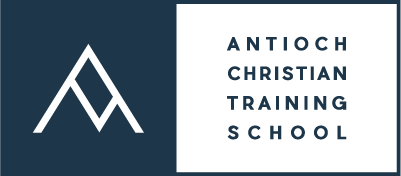 Name of Applicant  	  Phone (	)	 Applying for ACTS: Fall Session 20          TO THE PERSON FILLING OUT THIS FORMThe above applicant has applied for participation in a program sponsored by Great Commandments Ministries. GCM, founded in 1994, is an international, interdenominational, Christian missions organization. Serious consideration will be given to your comments, so we greatly appreciate your careful and thoughtful completion of this form. All evaluations are kept in strict confidence and will not be shown to the applicant. Your early response (within 7 days) is most appreciated. Thank you for your assistance.What is your relationship to the applicant?Employer 	Teacher 	Pastor 	Friend 	Other: 	How well do you know the applicant?Very well 	Well 	Casually 	How long have you known the applicant?	years	monthsMultiple-Choice QuestionsPlease check the following and comment as necessary:Comments: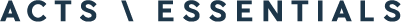 Based on the bold categories, please circle the answers that best fit:Supplemental QuestionsWhich of the following would best describe the applicant’s Christian experience?Mature	Contagious	Genuine & growing	Over-emotional	Superficial	 Comments:With reference to Christian service, the is applicant: Dedicated	Average	Casual	 Comments:Does he/she display high moral standards? Yes	No	 Explain:What do you believe are the applicant’s motives in applying for this program? Check one or more of the following:Christian serviceDesire to spread the Gospel Receive help/ministryFind God‘s directionDesire to help othersEscape an unpleasant home situation TravelOther:Please comment on the applicant’s family background.What do you consider to be the applicant’s strong points? (include special abilities)What are the applicant’s weaknesses? What could GCM do to aid in the applicant’s personaldevelopment?(Pastors Only) Does your congregation stand behind the applicant with enthusiasm and prayer?Would you recommend the applicant for acceptance to this GCM program? Yes!	With some reservations (explain)	No (explain) 	 Comments:Signature	Date    	Name (please print)	Phone (	)  	Address	 	City	State	Zip	Country	 	SUPERIORABOVEAVERAGEAVERAGEBELOWAVERAGEAbility to receive correctionSelf-confidenceAbility to make decisionsSocial poiseConcern for othersAbility to followLeadershipWillingness to serveEmotional stabilityCommunication skillsHealthPersonal hygieneMental abilityQuick to comprehendAverageSlowIndustryHard workerAverageLacks persistenceReliabilityMeets obligationsAverageNeglects obligationsTeamworkWorks well with othersAverageOften causes frictionFlexibilityOpen to changeAverageUnyieldingChristian characterWell-balancedAverageUnstableDispositionCheerfulAveragePassivePunctualityPunctualAverageOften lateFinancial responsibilityHonors obligationsAverageNeglectful